2016年广州市初中毕业生学业考试物  理第一部分（共36分）选择题（每小题3分）每小题给出的四个选项中，只有一项最符合题意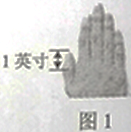 历史上把图1示意的长度定为1英寸。1英寸约为A.2.5km    B.2.5m    C.2.5dm    D.2.5cm琴弦H比琴弦L每秒振动次数多，推断此时H比L发出的声音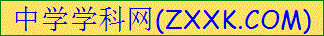 A．音调高    B.音调低    C.响度大    D.响度小上层的粒子由下层的粒子构成，小列选项中正确描述物质结构的是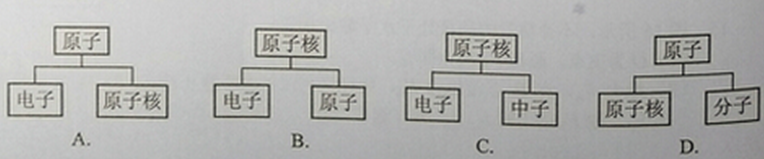 使用蓝牙耳机接听手机来电，信号传输示意图如图2，蓝牙通信的电磁波是蓝光波长比手机通信的电磁波短在真空中传播速度为340m/s在真空中传播速度比手机通信的电磁波小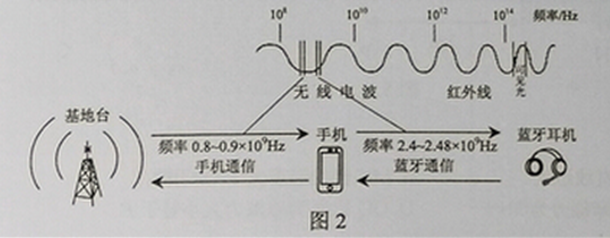 图3所示，电源两端电压恒定。闭合开关，灯泡L1比灯泡L2亮，则L1的电阻比L2大L1两端的电压比L2大若L1灯丝烧断，L2两端电压不变若L2灯丝烧断，通过L1的电流变大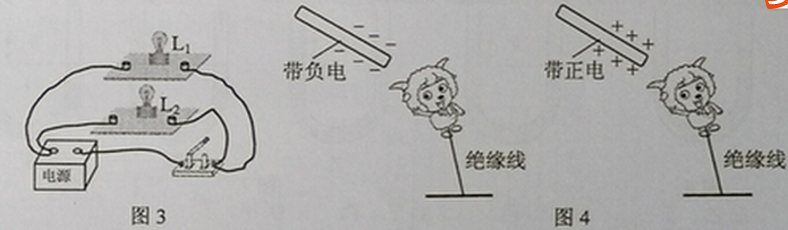 图4所示，无风条件下卡通造型铝箔气球两次均向带电棒靠近但未接触，气球A.不带电     B.带正电   C.带负电   D.带电情况无法判断下列说法正确的是内燃机是利用电能做功的机械内燃机在做功冲程把内能转化为机械能[来源:学§科§网Z§X§X§K]内燃机在压缩冲程把内能转化为机械能随着技术的进步，内燃机的效率达到100％将杯中的液态氮（沸点为-196℃）倒入盛有奶浆的碗制作冰淇淋。观察到杯中液态氮沸腾，杯外壁出现白霜，则杯中液态氮放热杯中液态氮温度不断上升杯中液态氮不断吸热，温度保持-196℃白霜是空气中水蒸气液化形成的图5所示，水平地面O点两侧粗糙程度不同，物体一直受到沿水平方向3N的力F。物体经过M点开始计时，每经过相同时间，用虚线框记录物体的位置。物体在MO段做匀速直线运动，完成9、10题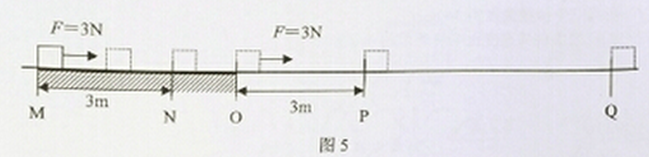 物体在A.OQ段做匀速直线运动       B.MN段的速度大于OP段的C.MN段受到的摩擦力为3N     D.OQ段受到的摩擦力大小等于FF在MN、OP段做功分别为WMN、WOP，功率分别为PMN、POP，则A. WMN<WOP       B. WMN>WOP     C. PMN>POP    D. PMN<POP  在图6所以，静止时U型管两侧液面相平，下列选项包含图7中所有合理情形的是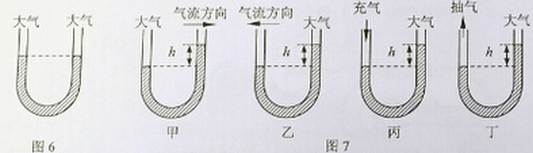 A.乙、丁    B.甲、丙     C.乙、丙    D.甲、丁12.图8所示，规格相同的容器装了相同质量的纯净水，用不同的加热器加热，忽略散热，得到图9所示的水温与时间的图线，则A.乙中温度计的示数为32℃B.加热相同的时间，两杯水吸收的热量相同C.吸收相同的热量，甲杯的水升温比乙杯多D.甲杯的水加热2min与乙杯的水加热3min吸收的热量相同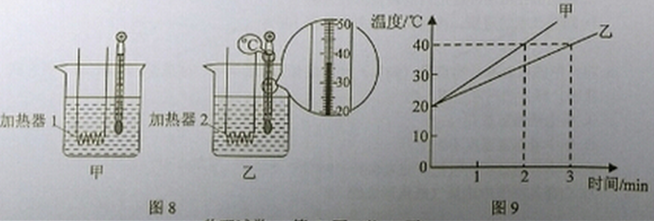 第二部分（共64分）填空 作图（共25分）13.（1）图10所示，光源Q发出一束光经平面镜反射在墙上显示出一个光点。     ①画出光源Q在平面镜中的像     ②画出平面镜发射的光线并标出墙上光点的位置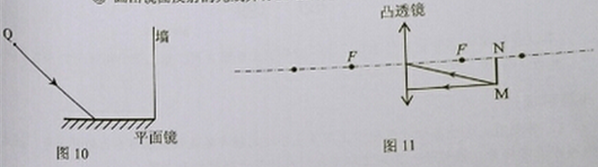 （2）①画出图11中两条入射光线经凸透镜后的反射光线②与物比较，物体MN经凸透镜成           （选填“放大”“缩小”）    （选填“正立”倒立“”）像14.利用材料A制造强力磁铁（1）加热材料A，温度一直低于其熔点，一段时间后，A质量不变，体积减少。此过程中A处于               （选填“固态”“液态”“固液混合态”）。依据公式         ，A的密度         （选填“增大”“减少”“不变”）。（2）图12所示，A的每个原子都有N、S极，相当于磁性很弱的“小磁铁”，“小磁铁”杂乱无章排列时，A对外不是磁性。当“小磁铁”如图13所示同向排列时，A具有磁性（图14）。强力磁铁不耐高温，高温加热会使磁性消失。从分子热运动来解释为什么高温会使强力磁铁磁性消失。               。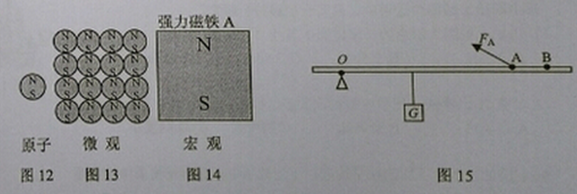 15.图15所示，不计质量的硬杆处于水平静止状态（1）O为支点，画出FA的力臂LA.(2)撤去FA，在B点施加力FB，硬杆仍可以处于水平静止状态，若FB大小等于FA，则FB的力臂LB      LA（选填“>”“<”“=”）。16.图16中玩具猩猩手中的香蕉以相同大小的速度转动.图17所示，香蕉（看成点）从最高位置1转到最低位置2的过程中，其动能             、重力势能           、机械 能            。（选填“增大”、“不变”、“变小”）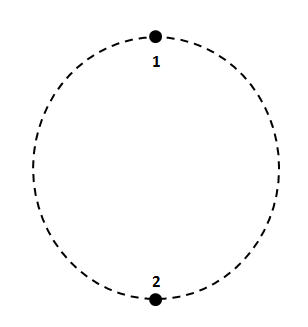 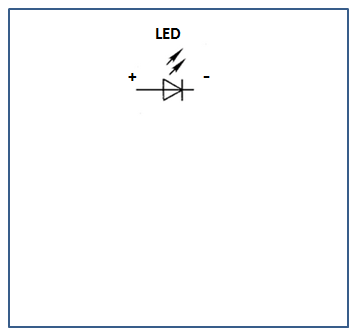 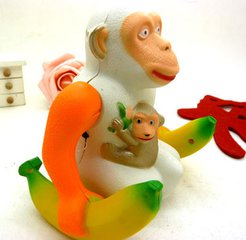 图16                          图17                                      17.拆开图16中玩具，发现电源、开关、发光二极管（简称“LED”）、电动机   （ 符号    ）各一个及连接导线。闭合开关，电动机顺时针转动，LED亮，将电动机一端连线断开，闭合开关，LED亮。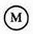 （1）在方框内画出玩具的电路图（2）把电动机断开的连接原处，将电源正、负极反接，闭合开关，电动机           转动（选填“不”、“顺时针”、“逆时针”），LED          （选填“亮”、“不亮”）18.对某汽车做测试，只调整轮胎气压，测得单个轮胎数据在表1。                           表1（每次单个轮胎对地压力不变）（1）根据公式                    ，单个轮胎对地压力为                  N。（2）根据表1，要减小空车停在水平路面时的对地压强，可行的方法是                    。19.被细绳拴着的小球在水平面绕O点坐圆周运动，轨迹如图18中虚线所示，不计阻力，某时刻细绳断，小球速度为v。过一段时间小球出现在P点，速度为v’（见图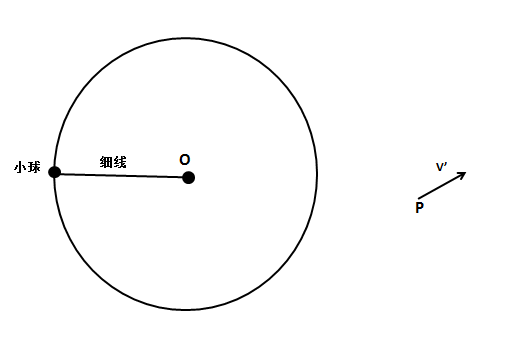 18）。V          v’（选填“>”、”=”、“<”）,作图找出细绳断时小球的位置，用点在轨迹图上表示。三、解析题（共18分）       解析题应写出必要的文字说明、公式和重要演算步骤。只写出最后答案的不能得分，有数值计算的问题，演算过程及结果都要在数字的后面写上正确的单位。 20.图19所示，质量为3X104kg的鲸静止在海里，g取10N/kg，海水的密度不变。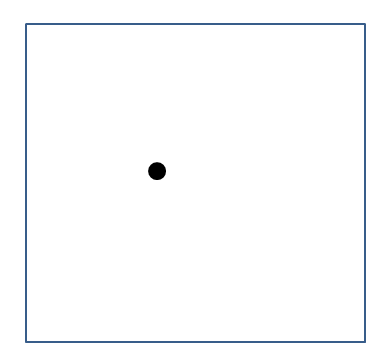 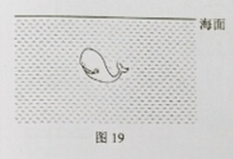 在方框内画出此时鲸的受力示意图（以点代替鲸）。求此时鲸受到的浮力大小。鲸在下潜过程中，海水的压力会让鲸的胸腔塌陷，使鲸体积逐渐变小。分析鲸在下潜过程中受浮力的变化。    21. 图20所示，闭合开关，改变R1阻值，在表2中记下几组电流表、电压表的读数。图21已作出R2的U-I图线。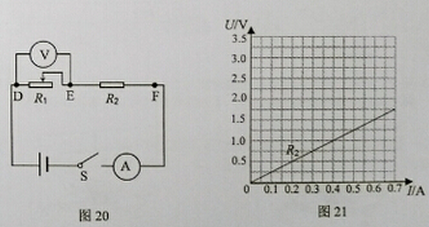            表2求R2的阻值。根据表2数据在图21中描点并连线。电流表示数为0.2A时，电压UDB=           、电压UEF=            。电流表示数为0.4A时，电压表UDF=        ,求50s内R1、R2消耗的总电能。[来源:学科网]四、实验  探究题（共21分）[来源:学,科,网]    22．（1）小明按图22连接实物、接通电路，电流表有示数，电压表示数为0.5V，当移动滑动变阻器滑片时，电压表示数不变，检查发现只有滑动变阻器接线出错，该错误是                                                。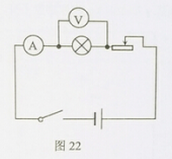 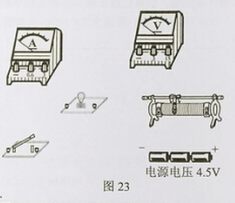 （2）按图22在图23中正确连接实物。        （3）正确连接后，小灯泡刚发光时电压表、电流表的示数如图24所示，完成表3.        （4）根据表3，归纳小灯泡电阻变化的规律：                          。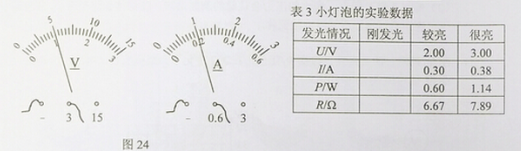 23. （1）图25所示，赤道表面地磁场磁感线与水平地面平行指向北方，导线与能测微弱电流的电流表组成闭合电路，下列哪种操作可让电流表指针摆动？      。[来源:学科网]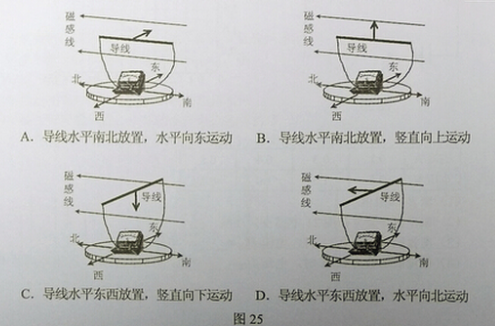 [来源:学.科.网]（2）科学家猜测，A地海龟在春季是利用地磁场（图26）向南返回出生地。以下为相关研究。               ① 春季A地某屏蔽磁场的实验室，无磁场环境下海龟无固定游向，把海龟置于模拟地磁场中（用图27简化示意），图中1为磁体N极，2为磁      体     极。按科学家猜测，海龟应向        游动（选填“左”、“右”）。 ②地磁场在缓慢变化，科学家每年记录海龟出生地筑巢地点移动的方向，并追踪地磁场的微小移动，发现                               ，现象符合猜测。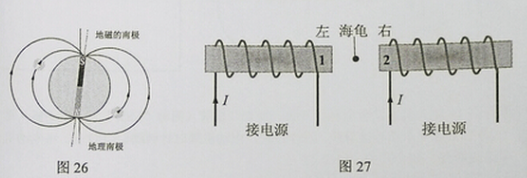 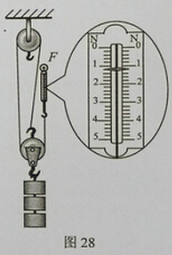 24.（1）图28中测力计示数为         N。   （2）小明猜测：“图28中滑轮组提升的物体越轻，机械效率越高”.        设计实验检验猜测，并填写实验报告。实验目的：                            。实验步骤（若需要可补充器材）：                            。滑轮组的机械效率（用测出的物理量表达）：                            。次数123轮胎气压/105Pa4.68．110.5地面的受力面积/x10-2m23.63.02.4对地压强/x105Pa5.06.07.5电流/A0.10.30.40.5电压/V2.51.51.00.5